Μηνιαίο Ενημερωτικό Τεύχος Κεντρικής Ένωσης Επιμελητηρίων ΕλλάδοςΟκτώβριος 2022ΘΕΜΑΤΑ ΑΝΑΠΤΥΞΙΑΚΩΝ – ΧΡΗΜΑΤΟΔΟΤΙΚΩΝ ΠΡΟΓΡΑΜΜΑΤΩΝΑ. Ενημερωτικό προγράμματος : Έξυπνη ΜεταποίησηΕΠΙΛΕΞΙΜΕΣ ΕΠΙΧΕΙΡΗΣΕΙΣΣτο πλαίσιο του προγράμματος «Έξυπνη Μεταποίηση», δικαιούχοι ορίζονται υφιστάμενες και νέες, μικρές-πολύ μικρές επιχειρήσεις και μεσαίες επιχειρήσεις που ασκούν οικονομική δραστηριότητα στην ελληνική επικράτεια.Υφιστάμενες επιχειρήσεις είναι οι επιχειρήσεις που μέχρι 31/12/2021 έχουν κλεισμένες δύο ή περισσότερες διαχειριστικές χρήσεις.Νέες επιχειρήσεις είναι οι επιχειρήσεις που μέχρι 31/12/2021 δεν έχουν κλεισμένες δύο διαχειριστικές χρήσεις.Επιλέξιμες νομικές μορφές είναι οι εξής: Α.Ε, Ε.Π.Ε., Ο.Ε., Ε.Ε., Ι.Κ.Ε. και ατομικές επιχειρήσεις.Στο πλαίσιο του προγράμματος, οι τομείς τεχνολογίας τους οποίους μπορούν να επιλέξουν οι δυνητικοί δικαιούχοι της κρατικής ενίσχυσης ενδεικτικά είναι οι ακόλουθοι:Τεχνητή νοημοσύνη (artificial intelligence) και ανάλυση/διαχείριση μεγάλου όγκου δεδομένων (Big Data) προς όφελος της παραγωγικής διαδικασίας (Artificial intelligence - AI and Big Data Analysis).Τεχνολογίες έξυπνης μεταποίησης (Smart Manufacturing Technologies), όπως Machine to Machine (M2M) learning, Manufacturing Execution Systems (MES), Εποπτικά Συστήματα Ελέγχου και Απόκτησης Δεδομένων (SCADA) κλπ.Ρομποτική, για την αναβάθμιση και αυτοματοποίηση υφιστάμενων γραμμών παραγωγής με μηχανολογικό εξοπλισμό και ψηφιακές τεχνολογίες, όπως αισθητήρες, αυτοματισμοί, ρομποτική εφαρμογή και απομακρυσμένη χρήση εξοπλισμού παραγωγής.Επιπροσθέτως πρέπει να πληρούνται οι προϋποθέσεις:Να δραστηριοποιείται σε έναν τουλάχιστον από τους επιλέξιμους Κωδικούς Αριθμούς Δραστηριότητας που έχουν δημοσιευθεί με την προκήρυξη.Το επενδυτικό σχέδιο να υλοποιείται αποκλειστικά σε μία Περιφέρεια.Η υποψήφια επιχείρηση πρέπει να τεκμηριώσει την κάλυψη τουλάχιστον του 25% της απαιτούμενης ιδιωτικής συμμετοχής του προτεινόμενου επενδυτικού σχεδίου, που σε κάθε περίπτωση δεν θα αποτελεί κρατική ενίσχυση.Το επενδυτικό σχέδιο πρέπει να πληροί το χαρακτήρα κινήτρου και για τον σκοπό αυτό δεν πρέπει να έχει γίνει έναρξη εργασιών του υπό ενίσχυση σχεδίου πριν από την υποβολή της αίτησης υποβολής από τους δικαιούχους στο πλαίσιο της παρούσας πρόσκλησης.ΠΡΟΥΠΟΛΟΓΙΣΜΟΣ ΔΡΑΣΗΣΗ δημόσια ενίσχυση εκτιμάται ότι θα ανέλθει σε 73.227.620,00 €, χρηματοδοτείται από το Ελληνικό Δημόσιο και την Ευρωπαϊκή Ένωση, και ειδικότερα από το Ταμείο Ανάκαμψης και Ανθεκτικότητας για την περίοδο 2022-2025 και κατανέμεται ως εξής: 70% (51.259.334,00€) του Προϋπολογισμού του προγράμματος θα διατεθεί στις πολύ μικρές και τις μικρές επιχειρήσεις που δραστηριοποιούνται στους επιλέξιμους ΚΑΔ της παρούσας πρόσκλησης.30% (21.968.286.00€) του Προϋπολογισμού του προγράμματος θα διατεθεί στις μεσαίες επιχειρήσεις που δραστηριοποιούνται στους επιλέξιμους ΚΑΔ της παρούσας πρόσκλησης.Από το σύνολο του Προϋπολογισμού, το 80% θα διατεθεί στις υφιστάμενες επιχειρήσεις και το 20% στις νέες επιχειρήσεις.ΔΙΑΡΚΕΙΑ ΥΛΟΠΟΙΗΣΗΣΜέγιστη διάρκεια ολοκλήρωσης επένδυσης: 24 μήνες από την ημερομηνία της απόφασης ένταξης, με δυνατότητα παράτασης 6 μηνών.ΧΡΟΝΟΣ ΥΠΟΒΟΛΗΣ Οι υποβολές πραγματοποιούνται από 23  Νοεμβρίου 2022 έως 23 Ιανουαρίου 2023 και ώρα 17:00.ΔΙΑΔΙΚΑΣΙΑ ΑΞΙΟΛΟΓΗΣΗΣΗ διαδικασία αξιολόγησης θα πραγματοποιηθεί μέσω της συγκριτικής μεθόδου για τις περιπτώσεις υποβολής αιτήσεων από πολύ μικρές και μικρές επιχειρήσεις και, αντίστοιχα, για τις περιπτώσεις υποβολής αιτήσεων από μεσαίες επιχειρήσεις, βάση της βαθμολογίας που θα συγκεντρώσει, σύμφωνα με τα βαθμολογικά κριτήρια που έχουν δημοσιευθεί στην προκήρυξη.ΠΟΣΟΣΤΟ ΕΠΙΔΟΤΗΣΗΣ Το ποσοστό Ενίσχυσης κυμαίνεται από 25% έως 75%  Από τις ενισχύσεις εξαιρούνται ο Κεντρικός, ο Βόρειος και ο Νότιος Τομέας Αθηνών.Ως ημερομηνία έναρξης επιλεξιμότητας των δαπανών ορίζεται η ημερομηνία υποβολής του επενδυτικού σχεδίουΕπισημαίνεται ότι δαπάνες τουλάχιστον ίσες με το 30% του εκάστοτε εγκεκριμένου επιχορηγούμενου προϋπολογισμού της επένδυσης, θα πρέπει να έχουν πραγματοποιηθεί και να έχουν αποτελέσει αντικείμενο αιτήματος επαλήθευσης στο πρώτο έτος υλοποίησής της. Σε αντίθετη περίπτωση το επενδυτικό σχέδιο θα απεντάσσεται.Β. Ενημερωτικό προγράμματος Εξοικονομώ - ΕπιχειρώΣτο πλαίσιο των πολιτικών και μέτρων του Εθνικού Σχεδίου για την Ενέργεια και το Κλίμα, παρουσιάστηκε η Προδημοσίευση του Προγράμματος «Εξοικονομώ – Επιχειρώ». Οι τρείς Ενεργειακοί Στόχοι προγράμματος είναι:•	Μείωση εκπεμπόμενων ρύπων (CO2) τουλάχιστον κατά 35%•	Εξοικονόμηση πρωτογενούς ενέργειας τουλάχιστον κατά 35%•	Αναβάθμιση της ενεργειακής κατηγορίας βάσει ΠΕΑ τουλάχιστον κατά τρείς (3) ενεργειακές τάξεις σε σχέση με την υπάρχουσα κατάταξη.Δικαιούχοι είναι οι πολύ μικρές, μικρές και μεσαίες επιχειρήσεις (ΜΜΕ), των κλάδων Εμπορίου, Υπηρεσιών και Τουρισμού. Οι επιλέξιμοι Κωδικοί Αριθμοί Δραστηριότητας  (ΚΑΔ) θα δημοσιευθούν αναλυτικά με την προκήρυξη του προγράμματος.Βασικές προϋποθέσεις συμμετοχής μιας επιχείρησης στην Δράση είναι:•	Να έχει συσταθεί, με επιλέξιμο ΚΑΔ για την Δράση μέχρι την 31/12/2020.•	Να έχει κλείσει πριν την ημερομηνία υποβολής της πρότασης χρηματοδότησης, τουλάχιστον δύο διαχειριστικές χρήσεις.•	Να δραστηριοποιείται στην Ελληνική επικράτεια και να δηλώσει ως τόπο/τόπους για την υλοποίηση των ενεργειών της παρούσας δράσης αποκλειστικά ανά Περιφέρεια. Στην αίτηση χρηματοδότησης δηλώνεται η Περιφέρεια στην οποία θα πραγματοποιηθεί το επενδυτικό σχέδιο.•	Να λειτουργεί νόμιμα διαθέτοντας το κατάλληλο αδειοδοτικό έγγραφο, σύμφωνα με την κείμενη νομοθεσία και την ασκούμενη δραστηριότητά τους.•	Να λειτουργεί αποκλειστικά με μία από τις ακόλουθες μορφές: επιχειρήσεις εταιρικού /εμπορικού χαρακτήρα: Ανώνυμη Εταιρία, Εταιρία Περιορισμένης Ευθύνης, Ομόρρυθμη Εταιρία ή Ετερόρρυθμη Εταιρία, Ι.Κ.Ε, Ατομική Επιχείρηση, Κοινωνική Συνεταιριστική Επιχείρηση του Ν. 4019/2011 όπως ισχύει, Συνεταιρισμός και να τηρούν απλογραφικά ή διπλογραφικά βιβλία του ν.4308/2014, όπως ισχύει.•	Να μην υπάρχουν αυθαίρετες κατασκευές στο ακίνητο ή να έχουν τακτοποιηθεί εφόσον υπάρχουν.•	Να έχει ολοκληρωθεί η διενέργεια Ενεργειακού Ελέγχου.•	Να εκδοθεί Πιστοποιητικό Ενεργειακής Απόδοσης, εφόσον απαιτείται, για τις αιτήσεις που περιλαμβάνουν μέτρα βελτίωσης της ενεργειακής απόδοσης των κτιριακών υποδομών.•	Να επιτυγχάνει τουλάχιστον τον ελάχιστο ενεργειακό στόχο.•	Να μην συγχρηματοδοτούνται οι δαπάνες που περιλαμβάνονται στο επενδυτικό σχέδιο.•	Να δεσμευτεί ότι θα μεριμνήσει για τις κατάλληλες υποδομές και υπηρεσίες με σκοπό την ελαχιστοποίηση των εμποδίων πρόσβασης ατόμων με αναπηρία.•	Να υπάρχει ιδιοκτησία ή παραχώρηση χρήσης ή μίσθωση ή νόμιμη σύσταση επικαρπίας επί του ακινήτου για χρονικό διάστημα έξι ετών από την ημερομηνία έκδοσης της απόφασης υπαγωγής.•	Να πληροί τον χαρακτήρα κινήτρου και για τον σκοπό αυτό δεν πρέπει να έχει γίνει έναρξη εργασιών πριν από την υποβολή της αίτησης χρηματοδότησης από τους δικαιούχους.Αξιολόγηση Επενδυτικών ΣχεδίωνΗ αξιολόγηση των επενδυτικών σχεδίων θα είναι συγκριτική, στο πλαίσιο συνολικής βαθμολογίας που θα προκύπτει βάσει των κάτωθι κριτηρίων:Κ1:	Ανοιγμένη Εξοικονόμηση ετήσιας πρωτογενούς ενέργειας (kWh/m2)Κ2:	Ειδική Εξοικονόμηση ετήσιας πρωτογενούς ενέργειας (ανοιγμένη στις ώρες λειτουργίας)Κ3:	Αποδοτικότητα Επένδυσης: ο λόγος της ετήσιας Εξοικονόμησης πρωτογενούς ενέργειας (kWh/m2) ως προς το κόστος της Επένδυσης (σε ανοιγμένα μεγέθη)Προϋπολογισμός ΠρογράμματοςΟ προϋπολογισμός δημόσιας δαπάνης της δράσης ανέρχεται συνολικά σε 200 εκατ. € και θα κατανέμεται διακριτά σε100 εκ € για τους κλάδους Εμπορίου και Υπηρεσιών100 εκ € για τον κλάδο ΤουρισμούΠροϋπολογισμός Επενδυτικών ΣχεδίωνΓια τους κλάδους Εμπορίου και Υπηρεσιών ενισχύονται έργα συνολικού προϋπολογισμού ύψους επένδυσης (επιχορηγούμενος π/υ) έως 100.000 €,Για τον κλάδο του Τουρισμού ενισχύονται έργα συνολικού προϋπολογισμού ύψους επένδυσης (επιχορηγούμενος π/υ) από 50.000 € έως και 500.000 €. Η Δυναμικότητα της μονάδας θα πρέπει να είναι έως εκατό (100) κλίνες.Διάρκεια Υλοποίησης ΈργωνΗ διάρκεια υλοποίησης κάθε πρότασης, δεν μπορεί να υπερβαίνει τους δεκαοχτώ (18) μήνες από την ημερομηνία έκδοσης της απόφασης ένταξης της πρότασης. Δαπάνες τουλάχιστον ίσες με το 30% του εγκεκριμένου προϋπολογισμού, θα πρέπει να έχουν πραγματοποιηθεί και να έχουν αποτελέσει αντικείμενο αιτήματος επαλήθευσης στους πρώτους εννέα (9) μήνες από την ημερομηνία έκδοσης της Απόφασης Ένταξης.Επιλέξιμες ΔαπάνεςΕπεμβάσεις ενεργειακής αναβάθμισηςΕπεμβάσεις ενεργειακής αναβάθμισης κτιριακού κελύφους και συστήματος φωτισμού,Επεμβάσεις εξοικονόμησης ενέργειας σε συστήματα θέρμανσης, ψύξης, αερισμού, και ζεστού νερού χρήσης,Επεμβάσεις εγκατάστασης συστημάτων ανανεώσιμων πηγών ενέργειας,Εγκαταστάσεις συστημάτων αυτοματισμού,Συστήματα βελτίωσης ποιότητας ισχύος.Λοιπές υποστηρικτικές ΥπηρεσίεςΥπηρεσίες Ενεργειακού ΕλεγκτήΥπηρεσίες Ενεργειακού Επιθεωρητή Ανάπτυξη και Πιστοποίηση συστήματος ενεργειακής διαχείρισης σύμφωνα με το πρότυπο ISO 50001 Υπηρεσίες Συμβούλου παρακολούθησης και διαχείρισηςΕκπόνηση μελετών και ερευνών κάθε μορφής απαραίτητες για την υλοποίηση της έκθεσης αποτελεσμάτων του ενεργειακού ελέγχου σχετικές με τους σκοπούς της Δράσης.Ποσοστά ΕνίσχυσηςΓ. Δράσεις του νέου ΕΣΠΑ 2021-2027 για μικρομεσαίες επιχειρήσεις (ΜμΕ)Μέσα στον Νοέμβριο θα ξεκινήσουν οι δύο πρώτες δράσεις του νέου ΕΣΠΑ 2021-2027 για μικρομεσαίες επιχειρήσεις (ΜμΕ) συνολικού προϋπολογισμού 1 δις. ευρώ.Η πρώτη δράση αφορά στην «Ψηφιακή Μετάβαση των ΜμΕ» με τον πρώτο κύκλο προκηρύξεων να περιλαμβάνει πόρους 300 εκατ. ευρώ. Η υποβολή των αιτήσεων θα αφορά χρηματοδοτήσεις επιχειρηματικών σχεδίων επιχειρήσεων με χαμηλή ψηφιακή ετοιμότητα.Η δεύτερη δράση αφορά στην «Πράσινη Μετάβαση των ΜμΕ» που περιλαμβάνει πόρους 700 εκατ. ευρώ. Η υποβολή αιτήσεων αφορά στην αναβάθμιση της παραγωγικής λειτουργίας των ΜμΕ με την αξιοποίηση λύσεων φιλικών προς το περιβάλλον, οι οποίες θα καταστήσουν τις επιχειρήσεις περισσότερο ανταγωνιστικές. Εκτός της επιχορήγησης των παραγωγικών παγίων θα επιχορηγείται και η εγκατάσταση ηλιακών panels σε ΜμΕ για παραγωγή ηλεκτρικής ενέργειας για ίδια κατανάλωση αλλά όχι για «net metering». Στόχος είναι η περαιτέρω μείωση του λειτουργικού κόστους των ΜμΕ.Οι υποβολές των σχεδίων από τους ενδιαφερόμενους θα γίνουν ηλεκτρονικά στο Πληροφοριακό Σύστημα Κρατικών Ενισχύσεων, ενώ η αξιολόγησή τους θα γίνει με τη διαδικασία FIFO (First In-First Out). Σύμφωνα με όσα έχουν ανακοινωθεί από το Υπουργείο Ανάπτυξης και Επενδύσεων, η ένταξη μιας ώριμης επένδυσης μπορεί να λάβει έγκριση ακόμη και σε διάστημα μόλις ενός μηνός από την υποβολή της αίτησης.Τα επενδυτικά σχέδια που θα ενταχθούν στις παραπάνω δράσεις, θα λάβουν ενισχύσεις με τη μορφή επιχορήγησης και είναι πιθανόν οι πρώτες εκταμιεύσεις να γίνουν ακόμη και πριν το τέλος του έτους.Συνολικά μέσω του νέου ΕΣΠΑ αναμένεται να διατεθούν περί τα 4 δισ. ευρώ σε μικρομεσαίες επιχειρήσεις, 3 δισ. ευρώ μέσω δράσεων και 1 δισ. ευρώ μέσω χρηματοδοτικών εργαλείων. Το νέο ΕΣΠΑ 2021 – 2027 έχει συνολικό προϋπολογισμό 26,1 δισ. ευρώ, από τα οποία τα 20,9 δισ. αφορούν τη συμμετοχή από κοινοτικούς πόρους και τα 5,3 δισ. την εθνική συνεισφορά.Δ. Πρόγραμμα επιχορήγησης επιχειρηματικών πρωτοβουλιών απασχόλησης 3.220 νέων ελεύθερων επαγγελματιών ηλικίας 30 έως 45 ετών, στις Λιγότερο Αναπτυγμένες Περιφέρειες (ΛΑΠ) και στην Περιφέρεια Δυτικής Μακεδονίας, με έμφαση στην ψηφιακή οικονομίαΗ Δράση, συνολικού προϋπολογισμού 47.656.000 € στοχεύει στην προώθηση της απασχόλησης ανέργων, μέσω της ενίσχυσης τους για τη δημιουργία νέων επιχειρήσεων. Η μετάβαση στον ψηφιακό μετασχηματισμό των ελληνικών επιχειρήσεων αποτελεί σήμερα την πρώτη προτεραιότητα σε εθνικό επίπεδο τόσο για τη βελτίωση της ανταγωνιστικότητας της χώρας και την πρόοδο της ελληνικής οικονομίας, όσο και για την προσαρμογή στα νέα διεθνή δεδομένα, οπότε θα δοθεί ιδιαίτερη έμφαση στις επιχειρήσεις που δραστηριοποιούνται στην ψηφιακή οικονομία (Οι ΚΑΔ που ανήκουν στον τομέα της ψηφιακής οικονομίας αναφέρονται στο σχετικό Παράρτημα ΙΧ της Πρόσκλησης).Η Δράση αφορά σε :•	3.000 νέες επιχειρήσεις που έχουν δημιουργήσει πρώην άνεργοι ηλικίας 30-45 ετών από 1/1/2022 στις Λιγότερο Ανεπτυγμένες Περιφέρειες (ΛΑΠ) της χώρας (Περιφέρειες Ανατολικής Μακεδονίας και Θράκης, Κεντρικής Μακεδονίας, Ηπείρου, Θεσσαλίας και Δυτικής Ελλάδας) και•	220 νέες επιχειρήσεις αντίστοιχα που έχουν δημιουργήσει πρώην άνεργοι ηλικίας 30-45 ετών από 1/1/2022 στην Περιφέρεια της Δυτικής Μακεδονίας. Η Περιφέρεια της Δυτικής Μακεδονίας επιλέχθηκε λόγω της απολιγνιτοποίησης της περιοχής και για να λειτουργήσει ως πιλότος για τη διευρυμένη υλοποίηση της Δράσης στις υπόλοιπες Περιφέρειες σε Μετάβαση της χώρας.Σε ποιους απευθύνεται:Ωφελούμενοι της δράσης ορίζονται οι νέοι ελεύθεροι επαγγελματίες / επιχειρηματίες (άνεργοι πριν την ίδρυση της νέας επιχείρησης), ηλικίας 30 έως 45 ετών, οι οποίοι υποβάλλουν αίτηση χρηματοδότησης, στην οποία περιλαμβάνεται η πρόταση του επιχειρηματικού τους σχεδίου. Οι ωφελούμενοι πριν την υποβολή της ηλεκτρονικής αίτησης χρηματοδότησης στη δράση, πρέπει σωρευτικά να εκπληρώνουν τις προϋποθέσεις που αναφέρονται στην Πρόσκληση.Περίοδος υποβολής:από 31/10/2022 έως 2/12/2022 (ώρα 15:00)Αίτηση χρηματοδότησης (επενδυτική πρόταση) υποβάλλεται ηλεκτρονικά στο Πληροφοριακό Σύστημα Κρατικών Ενισχύσεων (ΠΣΚΕ) που παρέχει το Υπουργείο Ανάπτυξης και Επενδύσεων στην διεύθυνση www.ependyseis.gr.Είδος ενίσχυσης:Επιχορήγηση / ΕπιδότησηΠεριοχή εφαρμογής:Περιφέρεια Ανατολικής Μακεδονίας - ΘράκηςΠεριφέρεια Δυτικής ΕλλάδαςΠεριφέρεια Δυτικής ΜακεδονίαςΠεριφέρεια ΗπείρουΠεριφέρεια ΘεσσαλίαςΠεριφέρεια Κεντρικής ΜακεδονίαςΌροι και προϋποθέσεις:Οι ωφελούμενοι πριν την υποβολή της ηλεκτρονικής αίτησης χρηματοδότησης στη δράση, πρέπει σωρευτικά να εκπληρώνουν τις προϋποθέσεις που αναφέρονται αναλυτικά στη σχετική πρόσκληση.Τι χρηματοδοτείται:Το κατ' αποκοπή ποσό ενίσχυσης των νέων επιχειρήσεων/ ωφελούμενων της Δράσης ανέρχεται σε 14.800€ και καταβάλλεται σε τρεις δόσεις ως εξής:•	1η δόση ύψους 4.000 ευρώ, μετά την έκδοση της Απόφασης Έγκρισης Χρηματοδότησης της πρότασης (Ορόσημο Α)•	2η δόση ύψους 5.400 ευρώ, μετά τη λήξη του α' εξάμηνου από την έναρξη της επιχείρησης, κατόπιν επαλήθευσης της λειτουργίας για χρονικό διάστημα 6 μηνών (Ορόσημο Β)•	3η δόση ύψους 5.400 ευρώ, μετά τη λήξη του β' εξάμηνου από την έναρξη της επιχείρησης, κατόπιν επαλήθευσης της λειτουργίας για χρονικό διάστημα 6 μηνών (Ορόσημο Γ)Πληροφορίες - Στοιχεία επικοινωνίας:ΔΥΠΑ (Πρώην ΟΑΕΔ)Ηλεκτρονική διεύθυνση: https://www.dypa.gov.grΔιεύθυνση: Εθνικής Αντιστάσεως 8, 174 56 ΆλιμοςΤηλ: 1555Ιστοσελίδα δημοσίευσης: https://bit.ly/3UdbiAmΘΕΜΑΤΑ ΧΩΡΟΤΑΞΙΑΣ /ΠΟΛΕΟΔΟΜΙΚΑ ΘΕΜΑΤΑΑ. Υπουργική Απόφαση καθορισμού ενεργειακών, πολεοδομικών και περιβαλλοντικών κριτηρίων, που πρέπει να συντρέχουν για την επίτευξη της κατ’ εξαίρεση αρτιότητας και οικοδομησιμότητας σε γήπεδα με εμβαδό κάτω των 8.000 τ.μ. και ελάχιστου 4.000 τ.μ., όπου θα ανεγερθούν τουριστικά καταλύματα και εγκαταστάσεις.Στις 19 Οκτωβρίου δημοσιεύτηκε στο 5415/Β’ Φύλλο Εφημερίδας της Κυβερνήσεως η υπ. αρ. ΥΠΕΝ/Δ ΑΟΚΑ/106871/3636/17-10-2022 απόφαση υφυπουργού Περιβάλλοντος και Ενέργειας κ. Νικόλαου Ταγαρά, η οποία αφορά τον καθορισμό ενεργειακών, πολεοδομικών και περιβαλλοντικών κριτηρίων που πρέπει να συντρέχουν για την επίτευξη της κατ’εξαίρεση αρτιότητας και οικοδομησιμότητας σε γήπεδα με εμβαδό κάτων των 8.000 τ.μ. και ελάχιστου 4.000 τ.μ., όπου θα ανεγερθούν τουριστικά καταλύματα και εγκαταστάσεις.Το πεδίο εφαρμογής της απόφασης περιλαμβάνει γήπεδα της παρ. 1 του άρθρου 34 του ν. 4759/2020 « Για χρήσεις της περ. «15. Τουριστικά καταλύματα, εγκαταστάσεις ειδικής τουριστικής υποδομής και λοιπές τουριστικές επιχειρήσεις (ν. 4276/2014, Α΄ 155)» της παρ. ΙΙ του άρθρου 1 του π.δ. 59/2018 (Α΄ 114) το ελάχιστον εμβαδόν που πρέπει να έχουν τα γήπεδα της παρ. 1 του άρθρου 32, ώστε να θεωρούνται άρτια και οικοδομήσιμα, είναι οκτώ χιλιάδες (8.000) τ.μ.. Κατ’ εξαίρεση, θεωρούνται άρτια και οικοδομήσιμα γήπεδα εμβαδού κάτω των οκτώ χιλιάδων (8.000) τ.μ. και ελάχιστου εμβαδού τεσσάρων χιλιάδων (4.000) τ.μ. για την ανέγερση ξενοδοχειακών καταλυμάτων, εφόσον πληρούν ενεργειακά, περιβαλλοντικά ή πολεοδομικά κριτήρια που ορίζονται με απόφαση του Υπουργού Περιβάλλοντος και Ενέργειας. Οι διατάξεις του παρόντος δεν εφαρμόζονται σε Ε.Σ.Χ.Α.Δ.Α. του άρθρου 12 του ν. 3986/2011 (Α΄ 152) ή Ε.Σ.Χ.Α.Σ.Ε. του άρθρου 24 του ν. 3894/2010 (Α΄ 204) και του ν. 4608/2019.».Σύμφωνα με το άρθρο 2 της απόφασης, τα ενεργειακά κριτήρια αποσκοπούν στη βελτίωση της ενεργειακής απόδοσης των κτιρίων και εγκαταστάσεων των ξενοδοχειακών καταλυμάτων και επιτυγχάνονται μέσω:1.	Της ελαχιστοποίησης με το βέλτιστο κάθε φορά τρόπο των λειτουργικών απαιτήσεων σε ενέργεια των κτιρίων, με χρήση κατάλληλου συνδυασμού μεθόδων που αναφέρονται κυρίως στον βιοκλιματικό σχεδιασμό, στα χρησιμοποιούμενα υλικά, τις μονώσεις, τις σκιάσεις κ.ά. Ειδικά, ο βιοκλιματικός σχεδιασμός συνεισφέρει καθοριστικά στη βελτίωση του μικροκλίματος και έχει άμεση επιρροή στην ενεργειακή συμπεριφορά των κτιρίων εντός του γηπέδου. Η δε επιλογή των κατάλληλων υλικών σε συνδυασμό με τον προσανατολισμό και τις κλιματικές συνθήκες της περιοχής του έργου, επιδρούν θετικά στη θερμική άνεση των χώρων κτιρίων και στη μείωση των αναγκών για θέρμανση, ψύξη ή και κατανάλωση μη ανανεώσιμων πηγών ενέργειας.2.	Της χρήσης Ανανεώσιμων Πηγών Ενέργειας (ΑΠΕ) για την παραγωγή ηλεκτρικής ενέργειας και ζεστού νερού χρήσης και την αξιοποίηση της τεχνολογίας των γεωθερμικών αντλιών θερμότητας για την κάλυψη των αναγκών ψύξης και θέρμανσης, όπου αυτό είναι δυνατόν.3.	Της χρήσης κατάλληλων παθητικών συστημάτων, όπως, ανοιγμάτων στη νότια και βορινή όψη των κτισμάτων τα οποία σε συνδυασμό με τους επικρατούντες ανέμους διασφαλίζουν ένα φυσικό σύστημα αερισμού, ή και σκιαδίων, στεγάστρων και περσίδων με κινητά προ- σαρμοζόμενα στις εκάστοτε καιρικές συνθήκες στοιχεία, για την προστασία των ανοιγμάτων από την προσπίπτουσα ακτινοβολία κατά τους θερινούς μήνες.4.	Της μείωσης του ενεργειακού αποτυπώματος και των εκπομπών αερίων του θερμοκηπίου του καταλύματος.5.	Της χρήσης μηχανικών μέσων και εξοπλισμού χα-μηλής ενεργειακής κατανάλωσης, όπως για παράδειγμα ανεμιστήρων οροφής.6.	Της χρήσης δομικών υλικών με μεγάλη θερμοχωρητικότητα, τα οποία αυτοτελώς ή σε συνδυασμό με την τοποθέτηση εξωτερικής θερμομόνωσης επιτυγχάνουν αύξηση της θερμικής τους αδράνειας, ελαχιστοποιώντας τις θερμικές απώλειες.7.	Της χρήσης κατάλληλων υαλοπινάκων για την αποφυγή κινδύνου υπερθέρμανσης το καλοκαίρι ή απωλειών θερμικού φορτίου το χειμώνα.Ειδικότερα, οι αυξημένες απαιτήσεις ενεργειακής απόδοσης, τεκμηριώνονται με τη Μελέτη Ενεργειακής Απόδοσης (ΜΕΑ) του προς υλοποίηση κτιρίου η οποία θα πρέπει να οδηγεί σε έτερο κτίριο που καταναλώνει το 0,16 του κτιρίου αναφοράς, κατά ΚΕΝΑΚ και να συνοδεύεται από τεκμηρίωση με διεθνώς αναγνωρισμένο λογισμικό ενεργειακού ισοζυγίου ώστε να αποφεύγεται το χάσμα επιδόσεων μεταξύ σχεδιασμού και υλοποίησης. Αποδεκτά λογισμικά είναι αυτά που παίρνουν σαν πρότυπο υπολογισμού ενεργειακού ισοζυγίου, όπως και ο ΚΕΝΑΚ, το πρότυπο ISO 13790 και ενδεικτικώς αναφέρονται το EnergyPlus, το PHPP, το TRNSYS, το IESve.Σύμφωνα με το άρθρο 3, τα πολεοδομικά κριτήρια αποσκοπούν στην εύρυθμη λειτουργία της μονάδας και στην ορθολογική ένταξη της στην ευρύτερη περιοχή του ακινήτου και επιτυγχάνονται μέσω:1.	Της λειτουργικής διασύνδεσής της με υποδομές, δίκτυα, όμορα οικιστικά σύνολα και κοινόχρηστους χώρους και του ελέγχου της πρόσβασης σε αυτή με παράλληλη εκτίμηση των επιπτώσεων στο οδικό δίκτυο της περιοχής και άρση τυχόν δυσλειτουργιών.2.	Της ισόρροπης κατανομής των κτιριακών όγκων και των ελεύθερων χώρων, με στόχο τη συνοχή των χώρων πρασίνου και την κυκλοφορία του αέρα μέσω της δια-τήρησης και της αξιοποίησης των φυσικών ρευμάτων δροσισμού και αερισμού.3.	Του περιορισμού των μορφολογικών αλλοιώσεων του φυσικού τοπίου με προσαρμογή των κτιριακών όγκων και εγκαταστάσεων της μονάδας στο τοπίο και τα φυσικά χαρακτηριστικά της περιοχής.4.	Της διασφάλισης των απαιτούμενων χώρων στάθμευσης οχημάτων και της κατάλληλης οργάνωσης του εσωτερικού δικτύου κίνησής τους, τηρώντας τις προ-βλέψεις της νομοθεσίας για τα ηλεκτροκίνητα οχήματα.5.	Του περιορισμού των σκληρών επιφανειών στον περιβάλλοντα χώρο στις ελάχιστες απαιτούμενες για την κάλυψη των λειτουργικών αναγκών της εγκατάστασης, για τη διευκόλυνση της κατείσδυσης του νερού. Ενδεικτικά, οι τσιμεντοστρωμένοι διάδρομοι για την εξυπηρέτηση των εμποδιζόμενων ατόμων μπορούν να επικαλύπτονται με αντιολισθηρές πλάκες από ανακυκλώσιμα υλικά με μεγάλη ανακλαστικότητα και οι διάδρομοι κυκλοφορίας των χώρων στάθμευσης να επιστρώνονται με κυβόλιθους σε εν ξηρώ τοποθέτηση και με αρμούς μεταξύ τους ώστε να επιτρέπεται η απορρόφηση των νερών της βροχής από το έδαφος. Επίσης, η σκίαση των υπαίθριων θέσεων στάθμευσης δύναται να επιτυγχάνεται με φύτευση δένδρων ή με ξύλινες πέργκολες αντί της τοποθέτησης στεγάστρων.6.	Της υιοθέτησης των αρχών της αειφόρου/πράσινης δόμησης τόσο για τον σχεδιασμό όσο και την επιλογή υλικών κατασκευής, ώστε να λαμβάνεται υπόψη η απόσταση της πηγής προέλευσής τους, καθώς και ο κύκλος παραγωγής, μεταφοράς και χρήσης τους.7.	Της μέριμνας για τη διασφάλιση της κατάλληλης αντιπυρικής προστασίας για τις κτιριακές εγκαταστάσεις και τον περιβάλλοντα χώρο του γηπέδου.8.	Της προστασίας και ανάδειξης στοιχείων πολιτιστικού, ιστορικού και αρχαιολογικού ενδιαφέροντος.Όσον αφορά τα περιβαλλοντικά κριτήρια, αυτά αποσκοπούν στην προστασία και διατήρηση των ισορροπιών του ευρύτερου φυσικού περιβάλλοντος του ξενοδοχειακού καταλύματος και στη βελτίωση του μικροκλίματος της περιοχής όπου αυτό ανεγείρεται και επιτυγχάνονται μέσω:1.	Της επιλογής της κατάλληλης φύτευσης, η οποία να συμβάλει στη διατήρηση και ενδυνάμωση των οικοσυστημάτων, στην αύξηση του δροσισμού, στην εξασφάλιση σκίασης, στη ρύθμιση της υγρασίας και στην προστασία από τον θόρυβο και τον άνεμο. Προκρίνεται η χρήση ειδών της τοπικής χλωρίδας, ο περιορισμός των εκτάσεων με χλοοτάπητα ώστε να μεγιστοποιείται η δυνατότητα φύτευσης δένδρων και θάμνων, η κατά το δυνατόν διατήρηση του υφιστάμενου πρασίνου και η αντικατάσταση των δέντρων που απαιτείται να κοπούν με ισάριθμα σε άλλη θέση. Για την προστασία του κτιρίου προς την κατεύθυνση των ψυχρών ανέμων δύναται να φυτεύονται αειθαλή δένδρα, ενώ για την ηλιοπροστασία του περιβάλλοντος χώρου αλλά και του κτιρίου, ενδείκνυται η φύτευση φυλλοβόλων δένδρων. Τα ανωτέρω αποτυπώνονται και τεκμηριώνονται σε φυτοτεχνική μελέτη η οποία λαμβάνει υπόψη της τοπιολογικά κριτήρια και απεικονίζει χαρτογραφικά τη βλάστηση του γηπέδου καθώς και της άμεσης και της ευρύτερης περιοχής στην οποία εντάσσεται.2.	Της κατά το δυνατόν φύτευσης του συνόλου των δωμάτων του τουριστικού καταλύματος με χαμηλή βλάστηση για την αύξηση δροσισμού του κτιρίου κατά τη θερινή περίοδο και τη βελτίωση του μικροκλίματος. Συνιστάται το φυτεμένο δώμα να διαθέτει φυσικό χώμα (που είναι πολύ πιο βαρύ από το βιομηχανικό) για τη βελτίωση της απόδοσής του και να ποτίζεται συχνά ώστε να δημιουργείται δροσισμός μέσω της εξάτμισης.3.	Της ορθολογικής χρήσης του νερού, με την υιοθέτηση μεθόδων που ελαχιστοποιούν την κατανάλωσή του, περιορίζουν την άσκοπη κατανάλωση, προωθούν τη δημιουργία δικτύων δεύτερης χρήσης ύδατος (γκρι νερό) και αξιοποιούν τα όμβρια ύδατα.4.	Της υποχρεωτικής κατασκευής υπόγειων δεξαμενών συλλογής των όμβριων υδάτων και της αξιοποίησής τους για τη διαρκή άρδευση της φύτευσης του περιβάλλοντος χώρου.5.	Της μέριμνας και πρόβλεψης των αναγκών χρήσης ύδατος στην περίπτωση κατασκευής κολυμβητικών δεξαμενών.6.	Της χρήσης μη επικίνδυνων, πιστοποιημένων και περιβαλλοντικά συμβατών υλικών, με συστατικά φυσικής προέλευσης, ώστε να ελαχιστοποιούνται οι εκπομπές ρύπων προς την ατμόσφαιρα και η παραγωγή αποβλήτων.7.	Της ενσωμάτωσης στη μονάδα, τεχνολογιών και μεθόδων περιβαλλοντικής καινοτομίας για την επίτευξη αυτονομίας και κυκλικής χρήσης υλικών, ενέργειας και νερού και καθαρών τεχνολογιών, όπως συστημάτων αντιρρύπανσης, κ.ά.8.	Της τήρησης των κατευθύνσεων και των προβλέψεων της κείμενης νομοθεσίας για την προστασία του περιβάλλοντος, τη διατήρηση της βιοποικιλότητας και τη βιώσιμη ανάπτυξη.Σε σχετική τεχνική έκθεση που υποβάλλεται προς εξέταση και χορήγηση σύμφωνης γνώμης στο οικείο Συμβούλιο Αρχιτεκτονικής, καταγράφεται και αναλύεται η τεκμηρίωση των ανωτέρων κριτηρίων, όπως αυτά προκύπτουν από τις κατά περίπτωση απαιτούμενες για το έργο μελέτες (π.χ Μ.Ε.Α, φυτοτεχνική/τοπιολογική, περιβαλλοντική, κυκλοφοριακή, αρχιτεκτονική, κ.λπ) και εξειδικεύονται στην εκάστοτε περίπτωση τουριστικού καταλύματος.ΘΕΜΑΤΑ ΕΠΙΧΕΙΡΗΜΑΤΙΚΩΝ ΠΑΡΚΩΝ (ΕΠ) - ΘΕΜΑΤΑ ΒΙΟΜΗΧΑΝΙΑΣ/ ΕΦΟΔΙΑΣΤΙΚΗΣΑ. Δημοσίευση του νέου Νόμου 4982/2022 για τα Επιχειρηματικά ΠάρκαΣτις 15.10.2022 δημοσιεύτηκε στο ΦΕΚ 195 Α’ ο Νόμος υπ’αριθμ 4982 σχετικά με την «Ίδρυση, ανάπτυξη, διαχείριση και λειτουργία των Επιχειρηματικών Πάρκων - Ενιαίο πλαίσιο ρύθμισης για τους φορείς Οργανωμένων Υποδοχέων Μεταποιητικών και Επιχειρηματικών Δραστηριοτήτων και άλλες διατάξεις για την ενίσχυση της ανάπτυξης». Ο Νόμος αυτός αποτελεί τη μετεξέλιξη του Ν.3982/2011 ο οποίος εισήγαγε τα Επιχειρηματικά Πάρκα (ΕΠ) ως σύγχρονο εργαλείο για την οργανωμένη χωροθέτηση και ανάπτυξη της βιομηχανίας και της επιχειρηματικότητας εν γένει, αντικαθιστώντας τις Βιομηχανικές Περιοχές του Ν.4458/1965 και τις Βιομηχανικές και Επιχειρηματικές Περιοχές του Ν.2545/1997.Με τον νέο νόμο γίνεται μια απόπειρα βελτίωσης και διόρθωσης προβληματικών σημείων του Ν.3982/2011, καθώς και εκσυγχρονισμού των όρων και εννοιών, διατηρώντας όμως το ίδιο πνεύμα. Σκοπός είναι η ενίσχυση του θεσμού των Επιχειρηματικών Πάρκων και της οργανωμένης χωροθέτησης της επιχειρηματικότητας μέσω της απλοποίησής του και της αύξησης της ευελιξίας του, ώστε να γίνει ελκυστικότερος για επενδύσεις και δημιουργώντας τις προϋποθέσεις ανάπτυξης περισσότερων τέτοιων δομών.Ακολούθως αναλύονται οι σημαντικότερες προβλέψεις και αλλαγές του πρώτου μέρους του Ν.4982/2022, το οποίο αφορά τα ΕΠ, σε σχέση με το πρότερο καθεστώς:Βασικό ζητούμενο του νέου νόμου είναι η ενοποίηση του θεσμικού πλαισίου των Οργανωμένων Υποδοχέων Μεταποιητικών και Επιχειρηματικών Δραστηριοτήτων (ΟΥΜΕΔ). Για τον σκοπό αυτόν, οι ΟΥΜΕΔ των τριών προηγούμενων γενιών που έχουν αναπτυχθεί με τις διατάξεις των προηγούμενων Νόμων (ΒΙΠΕ του 4458/65, ΒΕΠΕ του Ν.2545/97 και Ν.3982/2011), οφείλουν να υπαχθούν στις διατάξεις του Ν.4982/2022 εντός πενταετίας από την έκδοση αυτού.Μειώνονται και απλοποιούνται οι βασικοί τύποι των ΕΠ από τρεις σε δύο. Ειδικότερα, ορίζονται τα Επιχειρηματικά Πάρκα Τύπου Α1 που μπορούν να υποδέχονται δραστηριότητες κάθε κατηγορίας περιβαλλοντικής κατάταξης της παρ. 1 του άρθρου 1 του ν. 4014/2011 και Τύπου Α2 που μπορούν να υποδέχονται δραστηριότητες των κατηγοριών Α2 και Β περιβαλλοντικής κατάταξης της παρ. 1 του άρθρου 1 του ν. 4014/2011. Από τους ειδικούς τύπους ΕΠ παραμένουν μόνο τα Επιχειρηματικά Πάρκα Εξυγίανσης (ΕΠΕ), τα Επιχειρηματικά Πάρκα Μεμονωμένης Μεγάλης Μονάδας (ΕΠΜΜΜ) και οι Τεχνοπόλεις. Παράλληλα, ορίζεται για πρώτη φορά στην ελληνική νομοθεσία το «Οικολογικό Πάρκο», χαρακτηρισμός που μπορεί να αποδοθεί σε όλους τους τύπους ΕΠ, υπό προϋποθέσεις που μένει να καθοριστούν με σχετική ΚΥΑ.Η λίστα των επιτρεπόμενων δραστηριοτήτων εντός ΕΠ επεκτείνεται και γίνεται πληρέστερη με συμπερίληψη του συνόλου των ειδικών χρήσεων των γενικών κατηγοριών χρήσεων γης που αποδίδονται σε ΕΠ (άρθρα 5,6 και 7 του από 23.2/6.3.1987 ΠΔ και άρθρα 8, 9, 10, 11 και 13 του ΠΔ 59/2018), καθώς και των Data Centres και του συνόλου της 4ης ομάδας δραστηριοτήτων «Συστήματα Περιβαλλοντικών Υποδομών» της απόφασης ΔΙΠΑ/οικ. 37674/2016.Για την ταχύτερη εξέταση του φακέλου της αίτησης ανάπτυξης ΕΠ, απαιτείται πλέον σε αυτόν να συμπεριλαμβάνεται μελέτη ορκωτού ελεγκτή, που θα εξετάζει την τήρηση των σχετικών χρηματοοικονομικών προϋποθέσεων   Μία από τις σημαντικότερες αλλαγές του νέου νόμου είναι η συγχώνευση των δύο φορέων του πάρκου – του Φορέα Ανάπτυξης και του Φορέα Διοίκησης και Διαχείρισης – και η θεσμοθέτηση ενός ενιαίου φορέα, της Εταιρείας Ανάπτυξης και Διαχείρισης Επιχειρηματικού Πάρκου (Ε.Α.Δ.Ε.Π.), η οποία αναλαμβάνει την ανάπτυξη αλλά και τη λειτουργία και διαχείριση του Πάρκου. Τοιουτοτρόπως, δεν υπάρχει πλέον η υποχρέωση παραχώρησης της διοίκησης και διαχείρισης του ΕΠ από τον Φορέα Ανάπτυξης στον Φορέα Διοίκησης και Διαχείρισης. Ωστόσο, η ΕΑΔΕΠ διατηρεί τη δυνατότητα μεταβίβασης της διοίκησης και διαχείρισης του ΕΠ, υπό προϋποθέσεις.   Δεύτερη εξίσου σημαντική αλλαγή είναι ότι πλέον απαιτείται η πλήρης κυριότητα για το σύνολο της έκτασης από τον φορέα, ώστε να μπορεί αυτός να αναπτύξει ΕΠ, ενώ προηγουμένως η έκταση μπορούσε να διασφαλίζεται και με τη συναίνεση των ιδιοκτητών. Η τροποποίηση αυτή του πλαισίου αποσκοπεί στην εξάλειψη του συχνού φαινομένου αδυναμίας ανάπτυξης ενός ΕΠ μετά την έγκρισή του, εξαιτίας ασυμφωνίας, πολυγνωμίας αλλά και κερδοσκοπίας των ιδιοκτητών γης. Δίνονται νέες δυνατότητες συμπερίληψης δασικών εκτάσεων στα όρια ΕΠ, ώστε να διευκολυνθεί η εξεύρεση κατάλληλης θέσης για την ανάπτυξη ΕΠ. Παράλληλα, δίνεται η δυνατότητα υπό προϋποθέσεις στην ΕΑΔΕΠ να επέμβει σε δασικές εκτάσεις αλλά και να τις εκμεταλλευτεί, μετά την παραχώρησή τους με δικαίωμα επιφανείας από το δημόσιο.Τίθενται νέες προθεσμίες για την έγκριση (ή απόρριψη) ανάπτυξης ΕΠ. Συγκεκριμένα, η διαδικασία δεν μπορεί να ξεπεράσει τις 120 εργάσιμες ημέρες μετά την τεκμηρίωση της πληρότητας του φακέλου της αίτησης.Το Ρυμοτομικό Σχέδιο Εφαρμογής του ΕΠ καταρτίζεται και υποβάλλεται προς έγκριση εντός ενός έτους από την έγκριση ανάπτυξης του Πάρκου, με δυνατότητα παράτασης της προθεσμίας μέχρι δύο επιπλέον έτη. Στο διάστημα αυτό, αναστέλλονται οι οικοδομικές άδειες και οι σχετικές εργασίες, εκτός εάν υπάρχει γραπτή συναίνεση της ΕΑΔΕΠ για συνέχιση εργασιών ή επέκταση ήδη εγκατεστημένων επιχειρήσεων ή/και εγκατάσταση νέων επιχειρήσεων με τους ισχύοντες όρους δόμησης. Επίσης, επιτρέπεται η εφαρμογή της παρ. 3 του άρθρου 40 του ν. 4759/2020 (Α’ 245) περί της δυνατότητας οικοδόμησης, χωρίς να έχει ολοκληρωθεί η διαδικασία πολεοδόμησης για τους ΟΥΜΕΔ του ν. 4458/1965 και του ν. 2545/1997.Οι όροι και περιορισμοί του Ρυμοτομικού Σχεδίου Εφαρμογής παραμένουν ίδιοι με το προηγούμενο θεσμικό πλαίσιο, με εξαίρεση την προσθήκη της δυνατότητας τροποποίησης της φυσικής στάθμης του εδάφους των ακάλυπτων χώρων του Επιχειρηματικού Οικοπέδου για την προσαρμογή του κτιρίου σε αυτό χωρίς να απαιτείται γνωμοδότηση του Συμβουλίου Αρχιτεκτονικής, ακόμη και αν υπερβαίνει τα όρια του ΝΟΚ, καθώς και την απαλλαγή από την υποχρεωτική φύτευση των δύο τρίτων του ακάλυπτου χώρου του Επιχειρηματικού Οικοπέδου.Για τη διευκόλυνση και επίσπευση της ανάπτυξης ΕΠ μετά την έγκριση ανάπτυξής του, εκδίδεται ΚΥΑ στην οποία περιγράφεται το σύνολο των έργων που πρόκειται να εκτελεσθούν στις εξωτερικές υποδομές του ΕΠ, το χρονοδιάγραμμα υλοποίησής τους, το οποίο είναι δεσμευτικό για τις αρμόδιες υπηρεσίες και οι αρμόδιες υπηρεσίες υλοποίησης των έργων, με εξειδίκευση των διαδικασιών, αποφάσεων και εγκρίσεων που απαιτούνται για κάθε ένα από τα ανωτέρω έργα υποδομών. Τα έργα που υλοποιούνται από δημόσιους φορείς και ΟΤΑ, εντάσσονται κατά προτεραιότητα στα προγράμματα των αντίστοιχων φορέων.Θεσπίζονται όροι και προϋποθέσεις επέκτασης των ορίων των ΕΠ, ενώ για μεταβολές ήσσονος σημασίας που αφορούν έκταση μικρότερη του 15% του συνόλου του Πάρκου, απαιτείται μόνο η τοπογραφική αποτύπωση της έκτασης και η τεκμηρίωση ότι πληρούνται οι ως άνω προϋποθέσεις και ότι η χρήση γης είναι συμβατή με την ανάπτυξη του Ε.Π.. Η τελευταία ρύθμιση μπορεί να εφαρμόζεται μια φορά ανά δεκαετία.Ειδικώς για τα ΕΠΜΜΜ, τίθενται περιορισμοί ελάχιστης έκτασης 150 στρ. για δραστηριότητες Α1 και 100 στρ. για δραστηριότητες Α2 της περιβαλλοντικής κατάταξης της παρ. 1 του άρθρου 1 του ν. 4014/2011, ενώ σε περίπτωση που το ΕΠΜΜΜ δεν πολεοδομείται καθορίζονται όροι δόμησης που μπορούν να αποδοθούν κατά την ανάπτυξη του ΕΠΜΜΜ, οι οποίοι εξειδικεύονται περεταίρω σε περίπτωση δραστηριοτήτων logistics. Στην περίπτωση της μη πολεοδόμησης, διευκρινίζεται ότι μετά την έγκριση ανάπτυξης του ΕΠΜΜΜ, μπορούν άμεσα να εκδοθούν οι οικοδομικές άδειες και να εκκινήσουν οι εργασίες κατασκευής των έργων υποδομής και των εγκαταστάσεων της ΜΜΜ. Ο Κανονισμός Λειτουργίας του ΕΠ παύει να αποτελεί διοικητική απόφαση και πλέον συνάπτεται με έγγραφο εν είδει ιδιωτικής σύμβασης. Έτσι, γίνεται πολύ ταχύτερη και ευκολότερη η διαδικασία κατάρτισής του, καθώς και οποιασδήποτε τροποποίησης απαιτηθεί. Ο Κανονισμός Λειτουργίας δύναται να αναθεωρείται μετά από πρωτοβουλία της ΕΑΔΕΠ ή κατόπιν αιτήματος των ενήμερων ιδιοκτητών γης που εκπροσωπούν ποσοστό 51% της συνολικής έκτασης του ΕΠ. Οι Κανονισμοί Λειτουργίας των υφιστάμενων ΟΥΜΕΔ συνεχίζουν να ισχύουν, αποβάλλοντας τον χαρακτήρα της κανονιστικής απόφασης.   Για την εγκατάσταση και λειτουργία μιας επιχείρησης εντός του ΕΠ απαιτείται η σύναψη μεταξύ της ΕΑΔΕΠ και της επιχείρησης της «σύμβασης εγκατάστασης», στην οποία κατ’ ελάχιστο εξειδικεύονται οι ρυθμίσεις του Κανονισμού λειτουργίας και αναλαμβάνεται η υποχρέωση συμμόρφωσης με αυτόν από την προς εγκατάσταση επιχείρηση. Σε κάθε μεταβολή του προσώπου που έχει δικαίωμα επί επιχειρηματικού οικοπέδου, απαιτείται νέα σύμβαση εγκατάστασης.Στα κίνητρα για την ίδρυση ΕΠ, προστίθεται η πρόβλεψη ότι η εισφορά σε χρήμα των ιδιοκτητών γης αποτελεί παραγωγική δαπάνη και εντάσσεται στις εκπιπτόμενες επιχειρηματικές δαπάνες.Για την Περιφέρεια Αττικής προβλέπεται η δυνατότητα εγκατάστασης και λειτουργίας των μεταποιητικών και συναφών δραστηριοτήτων οι οποίες εμπίπτουν στην κατηγορία Α2 της περιβαλλοντικής κατάταξης της παρ. 1 του άρθρου 1 του ν. 4014/2011 στα ΕΠ για τα οποία έχει διαπιστωθεί η ολοκλήρωση των έργων υποδομής τους.Με σκοπό την ανακίνηση της οικονομικής δραστηριότητας εντός των ΕΠ και την αποφυγή δημιουργίας ανενεργών εκτάσεων και «κουφαριών» βιομηχανικών κτιρίων, δίδεται η δυνατότητα στην ΕΑΔΕΠ να αιτηθεί την κήρυξη αναγκαστικής απαλλοτρίωσης υπέρ και με δαπάνες της για τα μη αξιοποιηθέντα ακίνητα εντός του ΕΠ, ώστε να μπορέσει να τα αποκτήσει και να τα επαναδιαθέσει προς εγκατάσταση νέων επιχειρήσεων. Προβλέπεται η χρήση του Ολοκληρωμένου Πληροφοριακού Συστήματος Άσκησης Δραστηριοτήτων και Ελέγχων για τη διεκπεραίωση της έγκρισης ανάπτυξης ΕΠ. Παράλληλα, κάθε ενέργεια σχετικά με τις οικονομικές δραστηριότητες εντός του ΕΠ καταγράφεται στο ανωτέρω Πληροφοριακό Σύστημα, δημιουργώντας μια βάση γεωχωρικών δεδομένων (GIS). Επίσης, δημιουργείται το Μητρώο Αδρανών Βιομηχανικών Κτιρίων, στο οποίο καταγράφονται οι βιομηχανικές εγκαταστάσεις εντός ΟΥΜΕΔ, οι οποίες έχουν παύσει τη λειτουργία τους για πέντε τουλάχιστον έτη από την έναρξη λειτουργίας τους.Προσδιορίζεται και ρυθμίζεται πληρέστερα το δικαίωμα επιφανείας, ως εργαλείο που μπορεί να χρησιμοποιηθεί για την αξιοποίηση εκτάσεων που βρίσκονται εντός των ΕΠ.Τέλος, ορίζεται ότι οι ειδικές και ερμηνευτικές αποφάσεις του Ν.3982/2011 συνεχίζουν να ισχύουν μέχρι την έκδοση των αντίστοιχων νέων αποφάσεων που θα εκδοθούν με βάση τις εξουσιοδοτικές διατάξεις του Ν.4982/2022, ενώ καταργούνται οι διατάξεις του Ν.3982/2011 σχετικά με τα ΕΠ, που ρυθμίζονται από τον νέο νόμο, με εξαίρεση τις ειδικές διατάξεις για το ΕΠΕ Οινοφύτων.ΘΕΜΑΤΑ MARKETING, ΕΜΠΟΡΙΟΥ, ΕΠΙΧΕΙΡΗΜΑΤΙΚΟΤΗΤΑΣ, ΣΤΡΑΤΗΓΙΚΟΥ ΣΧΕΔΙΑΣΜΟΥ ΚΑΙ ΑΝΑΠΤΥΞΗΣ ΑΓΟΡΩΝΑ. «Τι είναι το Rebranding και ποια η σημασία του»Τόσο η κοινωνία όσο και τα κοινά-στόχοι και οι οργανισμοί και επιχειρήσεις αλλάζουν στο πέρασμα του χρόνου.  Εχει παρατηρηθεί ότι περίπου κάθε 7-10 χρόνια υπάρχει ανάγκη για Rebranding δηλ. για μια πιο μοντέρνα και ανανεωμένη εικόνα, διευρύνοντας τα κοινά-στόχους και προσαρμόζοντας το Branding και το Λογότυπο στις νέες απαιτήσεις που υπάρχουν στην κοινωνία και την αγορά.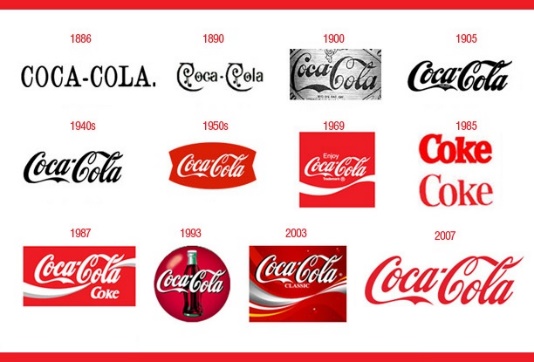 Χαρακτηριστικό παράδειγμα είναι το brand Coca Cola και πως άλλαξε το λογότυπό της κατά το πέρασμα του χρόνου ταυτίζοντας πάντα την μάρκα με τους νέους και δυναμικούς ανθρώπους της κάθε αντίστοιχης εποχής διατηρώντας έτσι την μάρκα σε διαρκή επιτυχία και δημοφιλία μεταξύ των καταναλωτών.Χαρακτηριστικά επιτυχημένου λογότυπου:ΑπλότηταΑυτή είναι η ιδιότητα που κάνει ένα λογότυπο εύκολα αναγνωρίσιμο, ευέλικτο και διαχρονικό. Αρκετά συχνά στο άπειρο μάτι ένα καλό λογότυπο μπορεί να φαίνεται τόσο απλό που μοιάζει σαν να έχει δημιουργηθεί μέσα σε λίγα λεπτά. Στην πραγματικότητα όμως η συντριπτική πλειονότητα των επιτυχημένων λογοτύπων προέκυψαν κατόπιν πολλών ωρών έρευνας και είναι συνήθως το αποτέλεσμα μιας εκτεταμένης και εξαντλητικής διαδικασίας σχεδιασμού.Αναγνωρισιμότητα (Αξέχαστο)Ένα καλά σχεδιασμένο λογότυπο θα πρέπει να δεσμεύεται από τη μνήμη του θεατή με μια ματιά, και να είναι εύκολο να ανακληθεί από αυτόν. Η ιδιότητα αυτή σχετίζεται και εξαρτάται άμεσα και από την απλότητα. Η αναγνωρισιμότητα δημιουργεί το αίσθημα της οικειότητας, η οποία με τη σειρά της βοηθά στην οικοδόμηση της εμπιστοσύνης και της πίστης σε μια μάρκα. Ένα λογότυπο που είναι πολύπλοκο ή υπερβολικά στυλιζαρισμένο είναι δύσκολο για τον θεατή να το αποδεχτεί και να το καταγράψει στη μνήμη του.ΔιαχρονικότηταΑυτό είναι κάτι που ένας γραφίστας θα πρέπει συνεχώς να έχει στο πίσω μέρος του μυαλού του κατά τη διάρκεια της διαδικασίας σχεδιασμού. Ένα καλό λογότυπο θα πρέπει να διαρκέσει για δεκαετίες χωρίς την ανάγκη εκτεταμένου επανασχεδιασμού. Πρακτικά η μακροβιότητα ενός λογοτύπου συμβάλλει στην οικοδόμηση εμπιστοσύνης και πίστης σε ένα εμπορικό σήμα. Οι τάσεις της μόδας έρχονται και παρέρχονται, trendy γραμματοσειρές, εικόνες και χρώματα θα είναι εκτός μόδας μέσα σε σχετικά σύντομο χρονικό διάστημα. Επομένως η χρήση τους υπονομεύει τη δυνατότητα του πελάτη να οικοδομήσει τη ζητούμενη μακροπρόθεσμη αξία στο εμπορικό του σήμα.  Ενώ τα διαχρονικά και ίσως πιο «συντηρητικά» λογότυπα διαρκούν στον χρόνο.ΕυελιξίαΈνα επιτυχημένο λογότυπο θα πρέπει να μπορεί να χρησιμοποιηθεί σε ένα ευρύ φάσμα εφαρμογών. Θα πρέπει να δείχνει σωστό τόσο σε μια επαγγελματική κάρτα όσο και σε μια πινακίδα, στα επιστολόχαρτα αλλά και στην ιστοσελίδα του πελάτη. Ένα αποτελεσματικό λογότυπο πρέπει να λειτουργεί σε μια ποικιλία μέσων και διαστάσεων και αυτός είναι ο λόγος που θα πρέπει να σχεδιάζεται σε γραμμική μορφή.ΚαταλληλότηταΚάθε λογότυπο θα πρέπει να έχει τέτοια χαρακτηριστικά που θα ανταποκρίνονται και θα είναι κατάλληλα για το εν δυνάμει ακροατήριό του. Για παράδειγμα, η γραμματοσειρά, το χρώμα και το ύφος ενός λογοτύπου που θα ήταν κατάλληλο για ένα παιδικό κατάστημα παιχνιδιών σίγουρα δεν θα ταίριαζε σε ένα δικηγορικό γραφείο. Ειδικότερα το χρώμα αποτελεί μια από τις βασικότερες πτυχές του σχεδιασμού και της οπτικής επικοινωνίας. Οι εντυπώσεις και η ψυχολογία που ένα χρώμα μπορεί να δώσει δύναται να αλλάξει δραματικά το μήνυμα και τη συνολική αίσθηση που περνά ένα λογότυπο.Κατηγορίες λογοτύπων: 1.	ΤΟ ΣΥΜΒΟΛΟ ΩΣ ΛΟΓΟΤΥΠΟ (Σύμβολο/Εικονογράφηση)Ένα σύμβολο ως λογότυπο αντιπροσωπεύει την επιχείρηση-οργανισμό με απλό αλλά τολμηρό τρόπο. Στις περισσότερες περιπτώσεις (και τις πιο επιτυχημένες, φυσικά), αυτό το σύμβολο είναι πολύ αφαιρετικό, στυλιζαρισμένο και ξεκάθαρο. Εξάλλου, ο ανθρώπινος εγκέφαλος μπορεί ευκολότερα να συγκρατήσει απλές φόρμες, σε σχέση με αντίστοιχες πολύπλοκες. Αυτός ο τύπος λογοτύπου είναι ιδανικός όταν σκοπεύουμε να χτίσουμε ένα μεγάλο και αναγνωρίσιμο όνομα. Τέτοια παραδείγματα είναι της Apple, της Nike, της Shell, των MacDonald’s, του Playboy, της WWF, του Twitter, των Ολυμπιακών Αγώνων.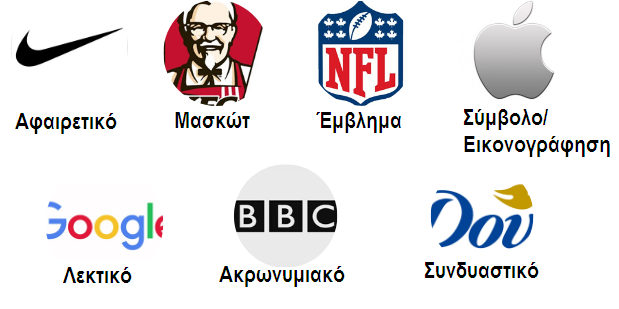 2.	Η ΛΕΞΗ ΩΣ ΛΟΓΟΤΥΠΟ (Λεκτικό)Αυτός ο πολύ ιδιαίτερος τύπος λογοτύπου βροντοφωνάζει το όνομα της επιχείρησης. Για μια επιτυχημένη εφαρμογή, είθισται να χρησιμοποιείται τροποποιημένη ή ακόμη και custom-made γραμματοσειρά. Αυτό εξασφαλίζει και την πολυπόθητη μοναδικότητά του. Διαφορετικά, φανταστείτε να μπορεί ο οποιοσδήποτε να γράψει απλά με ένα font σε ένα Word document το λογότυπό σας… (!) Τέτοια παραδείγματα είναι του Facebook, της Disney, της Sony, της FedEx, της Nestlé, της Philips, της VISA, της Coca-Cola.3.	ΤΑ ΑΚΡΩΝΥΜΙΑ ΩΣ ΛΟΓΟΤΥΠΟ (Ακρωνυμιακό)Αυτή η κατηγορία είναι καθαρά τυπογραφική. Είναι μεν σύμβολο που αντιπροσωπεύει το brand, αλλά στην ουσία αποτελεί τα αρχικά της εταιρείας. Επιλέγεται όταν μια εταιρεία πιστεύει ότι τα αρχικά της έχουν μεγαλύτερο γραφικό ενδιαφέρον ή όταν το όνομα είναι πολύ μακρύ ή σύνθετο. Τέτοια παραδείγματα είναι της 3Μ, της Hewlett-Packard (HP), της Coco Chanel (CC), του Yves Saint Laurent (YSL), του CNN, του MTV.4.	Ο ΣΥΝΔΥΑΣΜΟΣ ΩΣ ΛΟΓΟΤΥΠΟ (Συνδυαστικό)Σε αυτές τις περιπτώσεις, τα λογότυπα συνδυάζουν μια λέξη με ένα σύμβολο (σήμα), για να εξασφαλίσουν προσαρμοστικότητα στις εφαρμογές. Ένας καλοσχεδιασμένος συνδυασμός μπορεί άνετα να σταθεί και μεμονωμένα, με τα στοιχεία του εφαρμοσμένα ξεχωριστά. Τέτοια παραδείγματα είναι της Pepsi, της Jaguar, της Whirlpool, της Lexus, της Monopoly, της Adidas, της Pizza Hut, των Pringles.5.	ΕΝΙΑΙΟ ΛΟΓΟΤΥΠΟ - ΕΜΒΛΗΜΑΑυτή η κατηγορία λογοτύπου συμπεριλαμβάνει το όνομα εντός του ίδιου του design και ο σχεδιαστής το κεντάει συνολικά. Τέτοια παραδείγματα είναι της Paramount, της BMW, της Harley Davidson, των Starbucks, της Ford, της Volkswagen, του NBA, NFL, κλπ. Το λογότυπο αποτελεί πολύ σημαντικό παράγοντα για την επιτυχία της επωνυμίας, brand. 6.	ΑΦΑΙΡΕΤΙΚΟ ΛΟΓΟΤΥΠΟ Πολλές φορές τα λογότυπα παίρνουν μορφή Αφαιρετική.   Ένα διάσημο παράδειγμα είναι το λεγόμενο «φτερό» της NIKE το λεγόμενο “swoosh” που αντικατοπτρίζει το φτερό του αρχαίου Ελληνικού αγάλματος  της θεάς Νίκης.  Είναι από τα πλέον διάσημα και αναγνωρίσιμα brands σήμερα στον πλανήτη και υπολογίζεται ότι αξίζει 26 δις. Δολάρια (Η λέξη swoosh στην κυριολεξία σημαίνει πρόκληση ήχου σαν φύσημα αέρα ή κίνηση υγρού).7.	ΜΑΣΚΩΤ ΩΣ ΛΟΓΟΤΥΠΟ Κάποιες μάρκες χρησιμοποιούν ως λογότυπο Μασκώτ που με τα χρόνια έχουν γίνει πολύ αναγνωρίσιμες και στοιχεία διαφοροποίησης, όπως πχ ο διάσημος Συνταγματάρχης (colonel) της KFC (Kentucky Fried Chicken) της διάσημης αλυσίδας  ταχυ-εστιατορίων ή το λογότυπο της μεγάλης αλυσίδας Καφέ Starbucks με την διάσημη Σειρήνα. Μία άλλη κατηγοριοποίηση Λογοτύπου δίνει 3 βασικές κατηγορίες λογοτύπων:1.	τα σύμβολα-λογότυπα όπου η επωνυμία διακρίνεται από τα ξεχωριστά χρώματα και γραμματοσειρές που χρησιμοποιεί,2.	τα αφηρημένα λογότυπα που δεν συνδέονται με τη φύση του προϊόντος3.	τα λογότυπα που είναι σχετικά με τη φύση του προϊόντος .Το λογότυπο πρέπει να μένει στην μνήμη, να διαρκεί στον χρόνο και να είναι απλό, να είναι διακριτό και να μπορεί να προστατευθεί.Ειδικά το τελευταίο στοιχείο δηλ της προστασίας των Πνευματικών Δικαιωμάτων (Intellectual Property Rights) και της Νομικής Κατοχύρωσης του Λογοτύπου (Trademark, Copyright) είναι βασικό μέλημα όλων των σημαντικών εταιριών και οργανισμών σήμερα και των νομικών του τμημάτων. Σήμερα τα Λογότυπα και γενικά η εικόνα και ταυτότητα των σημαντικών παγκόσμιων brands αποτιμώνται σε αξία δισεκατομμυρίων δολαρίων (Interbrand survey of Brand Values).ΣΛΟΓΚΑΝ (tagline) :  Τα 4 συνήθη βήματα για την ανάπτυξη και δημιουργία ενός επιτυχημένου σλόγκαν είναι:η επιλογή μας να θυμίζει το Brand κατά το δυνατόν,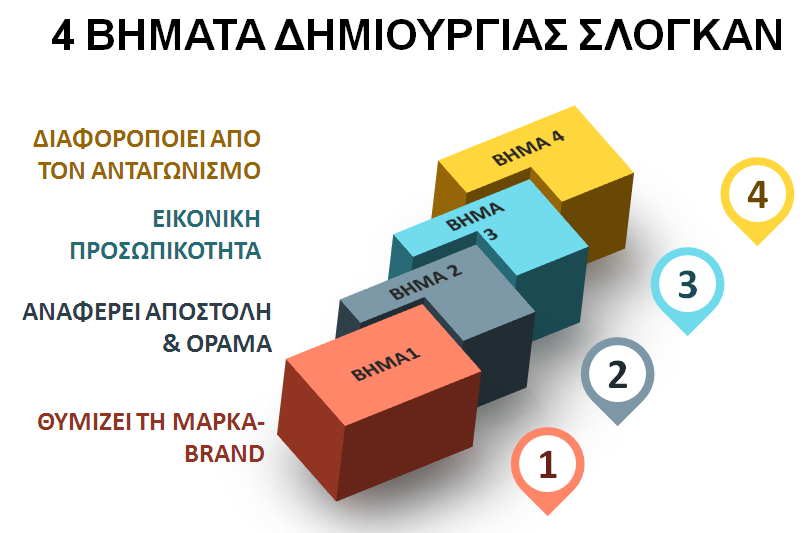 να εμπεριέχει κάποια αφαιρετικά στοιχεία της Αποστολής και του Οράματος της επιχείρησης-οργανισμού,  να προσομοιάζει την Προσωπικότητα, δηλ. τα άυλα χαρακτηριστικά που δώσαμε στο Brand, και τέλος και βασικότερο όλων να διαφοροποιεί σημαντικά από κάθε Ανταγωνιστή.Ένα σημαντικό στοιχείο ενός brand είναι το slogan του. Τα slogans είναι μικρές φράσεις που δίνουν πληροφορίες άμεσα ή έμμεσα όσον αφορά κάποιο brand. Χρησιμοποιούνται στις διαφημίσεις και στις συσκευασίες των προϊόντων προσπαθώντας να ελαττώσουν την απόσταση μεταξύ του brand και του καταναλωτή. Από τη στιγμή που ένα slogan γίνει αποδεκτό, δημιουργεί αναγνωρισιμότητα για το brand και μπορεί να εξελιχθεί σε σημείο διαφοροποίησης.  Η δυνατότητα που έχουν τα slogans για συνεχή αλλαγή τα καθιστά πολύτιμα όπλα στη μάχη του ανταγωνισμού.Κατώτατος ΠροϋπολογισμόςΑνώτατος Προϋπολογισμός250.000,00€6.000.000,00€ΠΕΡΙΦΕΡΕΙΕΣΜΕΓΕΘΟΣ ΕΠΙΧΕΙΡΗΣΕΩΝ Δαπάνες Άρθρου 14ΜΕΓΕΘΟΣ ΕΠΙΧΕΙΡΗΣΕΩΝ Δαπάνες Άρθρου 14Δαπάνες Άρθρου 18 και 31ΠΕΡΙΦΕΡΕΙΕΣΜΕΣΑΙΕΣΜΙΚΡΕΣΑΝΕΞΑΡΤΗΤΩΣ ΜΕΓΕΘΟΥΣΒόρειο Αιγαίο70%75%50%Κρήτη, Ανατολική Μακεδονία-Θράκη, Κεντρική Μακεδονία, Δυτική Μακεδονία, Ήπειρος, Θεσσαλία, Δυτική Ελλάδα, Πελοπόννησος: Δήμοι Μεγαλόπολης, Γορτυνίας, Τρίπολης, Οιχαλίας60%70%50%Ιόνια Νησιά, Στερεά Ελλάδα, Ευρυτανία, Πελοπόννησος: Λοιποί Δήμοι, Νότιο Αιγαίο50%60%50%Ανατολική-Δυτική Αττική, Πειραιάς και νήσοι35%45%50%Δυτικός Τομέας Αθηνών25%35%50%ΕΠΙΛΕΞΙΜΕΣ ΔΑΠΑΝΕΣΕΠΙΛΕΞΙΜΕΣ ΔΑΠΑΝΕΣΕΠΙΛΕΞΙΜΕΣ ΔΑΠΑΝΕΣΑ/ΑΚΑΤΗΓΟΡΙΕΣ ΔΑΠΑΝΗΣΜΕΓΙΣΤΟ ΕΠΙΛΕΞΙΜΟ ΠΟΣΟΣΤΟ / ΠΟΣΟ ΣΤΟΝ ΕΠΙΧΟΡΗΓΟΥΜΕΝΟ ΠΡΟΫΠΟΛΟΓΙΣΜΟ ΤΟΥ ΕΡΓΟΥ1Μηχανολογικός εξοπλισμόςΈως 100% επιχορηγούμενου Π/Υ2Δαπάνες για κτίριαΈως 20% επιχορηγούμενου Π/Υ3Ειδικές εγκαταστάσεις Κτιριακών (για εγκαταστάσεις που θα συμβάλλουν στον ψηφιακό μετασχηματισμόΈως 40% επιχορηγούμενου Π/Υ κτιριακών δαπανών4Δαπάνες εργαστηριακού εξοπλισμούΈως 30% επιχορηγούμενου Π/Υ5Δαπάνες λογισμικού και εξοπλισμού πληροφορικήςΈως 20% επιχορηγούμενου Π/Υ6Δαπάνες συμβουλευτικών υπηρεσιών - μελετών για την προσαρμογή της επιχείρησης στις απαιτήσεις της Βιομηχανίας 4.0Έως 10% επιχορηγούμενου Π/ΥΈνταση Ενίσχυσης 50%7Training Προσαρμογή Εργατικού Δυναμικού (Upskilling and reskilling) άμεσα σχετιζόμενη με το επενδυτικό σχέδιοΈως 10% επιχορηγούμενου Π/ΥΈνταση Ενίσχυσης 50%-70%Τύπος ΕπιχείρησηςΔαπάνες εξοικονόμησης ενέργειας (ΓΑΚ (ΕΕ) αριθ. 651/2014 (Άρθρο 38))Υποστηρικτικές δαπάνες(De Minimis)Μικρές και πολύ Μικρές50%40%Μεσαίες40%40%